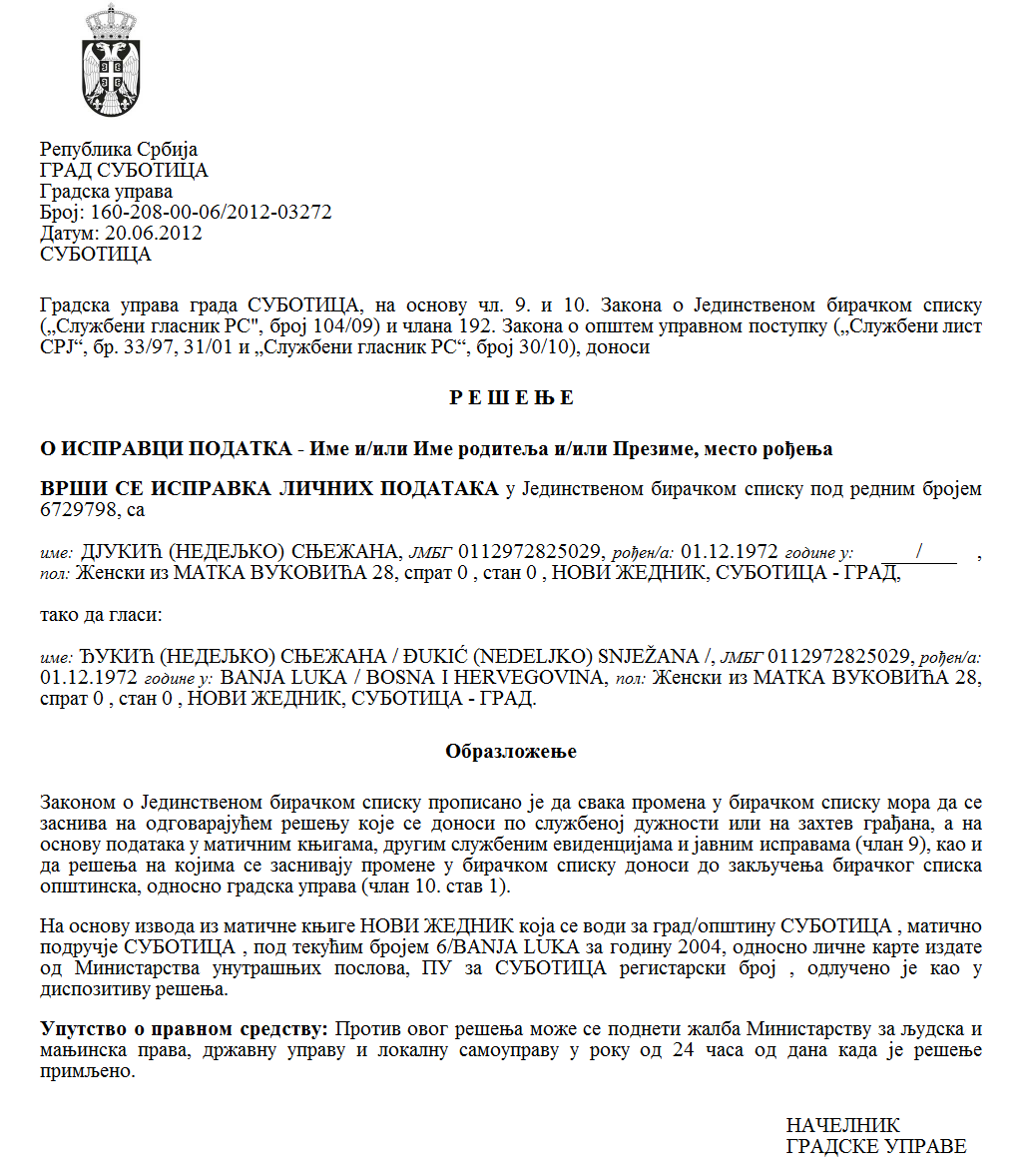 Szerb Köztársaság Vajdaság Autonóm Tartomány 		 Zenta községZENTA KÖZSÉG KÖZSÉGI TANÁCSA 	 Szám: 434-4/2023-I Kelt: 2023. X. 30. Z e n t aZenta község alapszabálya (Zenta Község Hivatalos Lapja, 4/2019. sz.) 103. szakasza, valamint a közvitákról szóló rendelet (Zenta Község Hivatalos Lapja, 1/2020. sz.) 7. szakasza alapján, Zenta község Községi Tanácsának az elnöke   Ö S S Z E H Í V J AA KÖZVITÁTA HELYI KOMMUNÁLIS ILLETÉKEKRŐL   SZÓLÓ RENDELET MÓDOSÍTÁSÁRÓL ÉS KIEGÉSZÍTÉSÉRŐL SZÓLÓ RENDELET JAVASLATÁRÓLFelhívunk minden érdekelt alanyt, aki ki szeretné fejezni véleményét, megjegyzést és javaslatot szeretne adni a helyi kommunális illetékekről szóló rendelet módosításáról és kiegészítéséről szóló rendelet javaslatáról, hogy vegyen részt a közvitán, amelynek megtartására 2023. XI. 14-én kerül sor 15,30 órai kezdettel a zentai Városháza 22. sz. irodájában, a Fő tér 1. szám alatt.Az említett javaslatot az érdekeltek megtekinthetik és letölthetik Zenta község hivatalos honlapjáról, a www.zenta-senta.co.rs címen, vagy Zenta község épületének 22-es számú irodájában, Zentán, a Fő tér 1. sz. alatt.Czegledi Rudolf s.k.Zenta község Községi Tanácsának az elnöke